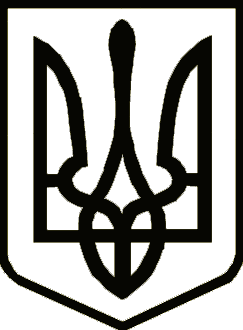 Україна                                      ШЕПТАКІВСЬКА СІЛЬСЬКА РАДА                                НОВГОРОД-СІВЕРСЬКОГО РАЙОНУ                                         ЧЕРНІГІВСЬКОЇ ОБЛАСТІРІШЕННЯ                                                        (_________ сесія сьомого скликання)__________    2017 року              с. Шептаки                                             №_____            Про затвердження Положення про порядокзалучення, розрахунку розміру і використаннякоштів пайової участі у розвитку інфраструктури сіл, що входять до складу Шептаківської сільської ради Новгород-Сіверського району Чернігівської області     	З метою забезпечення умов для створення і розвитку інженерно-транспортної та соціальної інфраструктури сіл, що входять до складу Шептаківської сільської ради Новгород-Сіверського району Чернігівської області та керуючись статтею 40 Закону України «Про регулювання містобудівної діяльності», частиною 1 статті 59 Закону України «Про місцеве самоврядування в Україні», сільська рада вирішила:1. Затвердити  Положення про порядок залучення, розрахунку розміру і використання коштів пайової участі у розвитку інфраструктури сіл, що входять до складу Шептаківської сільської ради Новгород-Сіверського району Чернігівської області у новій редакції, що додається.2.  Затвердити Типовий договір про пайову участь (внесок) замовників (інвесторів) у створенні і розвитку інженерно-транспортної та соціальної інфраструктури сіл, що входять до складу Шептаківської сільської ради Новгород-Сіверського району Чернігівської області, що додається.     	2. Встановити, що функції з підготовки проектів договорів про пайову участь (внесок) замовників (інвесторів) у створенні і розвитку інженерно-транспортної та соціальної інфраструктури сіл, що входять до складу Шептаківської сільської ради Новгород-Сіверського району Чернігівської області та реєстрації цих договорів покладаються на виконавчий комітет Шептаківської сільської ради Чернігівської області.3. Рішення набирає чинності з моменту його оприлюднення.     	4. Контроль за виконанням цього рішення покласти на постійну комісію сільської ради з питань бюджету, соціально-економічного розвитку та управління об’єктами комунальної власності.Сільський  голова                                                                       С. Ю. Телегін